УТВЕРЖДАЮ               Директор ИШХБМТ ТПУ_____________Юсубов М.С. «___»__________2018 г.Программавступительного испытания в аспирантуру по направлению 18.06.01 Химическая технологияПрофиль: 05.17.04«Технология органических веществ»Руководитель ООП,профессор, д.т.н							Т.С. Петровскаяразработчик:к.х.н,  доцент ИШХБТ,						В.Т. НовиковТомск 2018ТРЕБОВАНИЯ К УРОВНЮ ПОДГОТОВКИ ПОСТУПАЮЩИХВ АСПИРАНТУРУПрограмма вступительного испытания  по направлению 18.06.01 «Химическая технология», профиль: 05.17.04 «Технология органических веществ» предназначена для поступающих в аспирантуру в качестве руководящего учебно-методического документа для целенаправленной подготовки к сдаче вступительного испытания.Целью проведения  вступительных испытаний является оценка знаний, готовности и возможности поступающего к освоению программы подготовки в аспирантуре, к самостоятельному выполнению научной работы, подготовке и защите диссертации на соискание ученой степени кандидата наук. Поступающий в аспирантуру должен продемонстрировать высокий уровень практического и теоретического владения материалом вузовского курса по дисциплинам: «Технология нефтехимического синтеза», «Химия и технология мономеров и вспомогательных веществ для полимерных материалов», «Оборудование производств органического синтеза», «Органическая химия», «Процессы и аппараты химической технологии», связанных с химией и технологией основного органического синтезаСОДЕРЖАНИЕ И СТРУКТУРА ВСТУПИТЕЛЬНОГО ИСПЫТАНИЯВступительный экзамен проводится в форме компьютерного тестирования. Тестирование длится 60 минут без перерывов. Отсчёт времени начинается с момента входа соискателя в тест. Инструктаж, предшествующий тестированию, не входит в указанное время. У каждого тестируемого имеется индивидуальный таймер отсчета. Организаторами предусмотрены стандартные черновики, использование любых других вспомогательных средств запрещено.Тест состоит из 39 тестовых заданий базовой сложности разных типов: с выбором одного или нескольких верных ответов из 4…8 предложенных, на установление верной последовательности, соответствия, с кратким ответом.Распределение заданий в тесте по содержанию представлено в Таблице 1.Таблица 1  Органическая химияНоменклатура органических соединений. Название органических соединений по номенклатуре ИЮПАК (IUPAC), а также тривиальные (традиционные) названия, которые используются для широко и давно распространённых соединений (например, «уксусная кислота», «глицин» и т. п.). Техника лабораторных работ и техника безопасности при работе в химической лаборатории. Основные операции в химической лаборатории (синтез, перегонка, перекристаллизация, экстракция, растворение, работа с щелочными металлами и т.д.). Техника безопасности при работе с горючими, взрывоопасными и токсичными веществами. Первая помощь при ожогах, отравлении и ранениях. Действие персонала при пожарах. Искусственная вентиляция легких и непрямой массаж сердца.Процессы и аппараты химической технологии   Технология процессов химической технологии. Основы и назначение процессов адсорбции, абсорбции, дистилляции, ректификации, экстракции, перекристаллизации, фильтрования, перемещения жидкости и газа. Влияние различных параметров на процессы фильтрования, адсорбции, абсорбции, дистилляции. Влияние температуры, давления на плотность, объем, вязкость, растворимость, теплоемкость, температур кипения потоков. Влияние различных факторов на эффективность процессов химической технологии. Единицы и размерности физических и технологических величин. Единицы физических величин (далее – единицы), применяемые в нашей стране: наименования, обозначения, определения и правила применения этих единиц (в системе СИ и внесистемные). Размерности  функций, критериев и характеристик, используемых в химической технологии. Технология нефтехимического синтезаСырье для промышленности органического синтеза. Основные виды сырья для химической промышленности. Компонентный состав отдельных видов сырья. Технологии добычи сырья. Подготовка и транспортировка сырья. Основные методы переработки сырья и их назначение. Источники сырья для производства парафинов, ароматических углеводородов, олефинов, кислородсодержащих соединений.Химия и технология процессов крекинга, пиролиза и риформинга. Назначение этих процессов. Сырьё для крекинга, пиролиза и риформинга. Методы производства продуктов (нефтяные фракции) и  химических веществ с использованием этого типа реакций (пропилен, ацетилен, этилен и т. д.).Химия и технология мономеров и вспомогательных веществдля полимерных материаловХимия и технология процессов гидрирования и дегидрирования. Классификация  реакций гидрирования и дегидрирования. Методы производства химических веществ с использованием этого типа реакций (бутадиен, бутилен, циклогексан, стирол, анилин и т. д.).Химия и технология процессов окисления. Классификация реакций окисления. Окислительные агенты, используемые в промышленности. Методы производства химических веществ с использованием этого типа реакций (бензойная кислота, терефталевая кислота, формальдегид, н-пропиловый спирт и т. д.).Химия и технология процессов алкилирования. Классификация реакций алкилирования. Алкилирующие агенты, используемые в промышленности. Методы производства химических веществ с использованием этого типа реакций (изопропилбензол, этилбензол, и т. д.). Химия и технология процессов галогенирования. Назначение процессов галогенирования. Классификация реакций введения галогенов. Галогенирующие агенты. Методы производства химических веществ с использованием этого типа реакций (хлористый этил, хлористый винил, хлороформ, четыреххлористый углерод, 1,2-дихлорэтан, 2,4-дихлорфенол, монохлоруксусная кислота,  хлорбензол  и т. д.).Химия и технология процессов конденсации.Классификация реакций конденсации. Методы производства химических веществ с использованием этого типа реакций (дифенилолпропан, диаминодифенилметан, пентаэритрит, метилвинилкетон,  винилацетат и т. д.).Химия и технология процессов нитрования и сульфирования. Назначение процессов нитрования  и сульфирования. Классификация реакций нитрования  и сульфирования. Нитрующие агенты. Методы производства химической продукции с использованием реакций сульфоокисления, сульфохлорирования, нитрования, сульфатирования и т. д.).Химия и технология процессов гидратации, этерификации и гидролиза. Назначение процессов гидратации, этерификации и гидролиза. Классификация реакций гидратации, этерификации и  гидролиза. Методы производства химических веществ с использованием этого типа реакций (этилацетат, бутилацетат, ацетальдегид, этанол, диэтиловый эфир, фенол, аллиловый спирт   и т. д.).СПИСОК РЕКОМЕНДОВАННОЙ ЛИТЕРАТУРЫ Основная:Лебедев Н. Н. Химия и технология основного органического и нефтехимического синтеза: учебник / Н. Н. Лебедев. – 4-е изд., перераб. и доп.–Репринтное воспроизведение. – Москва: Альянс, 2013. – 592 с.Волгина Т.Н. Химия и технология органических веществ: учебное пособие для вузов / Т.Н. Волгина. – Томск: Изд-во ТПУ, 2014. – 214 с.Техника лабораторных работ: учебное пособие/ Учебное пособие. Фитерер Е.П.,  Троян А.А., Новиков В.Т.– Томск: Из-во ТПУ. 2013. – 160 с. ГОСТ 8.417-2002. Государственная система обеспечения единства измерений. Единицы величин.Касаткин А. Г. Основные процессы и аппараты химической технологии: учебник для вузов / А. Г. Касаткин. – Изд. стер. – М.: Альянс, 2014. – 750 с.Зыкова М. В. Органическая химия. Классификация и номенклатура органических соединений: учебное пособие [Электронный ресурс] / Зыкова М. В.,Жолобова Г. А., Прищепова О. Ф.,. – 2-е. – СибГМУ, 2015. – 110 с. Схема доступа: https://e.lanbook.com/book/105886Вспомогательная:Бочкарев В.В. Теория химико-технологических процессов органического синтеза. Гетерофазные и гетерогенно-каталитические реакции. Учеб. пособие. Томск. Политехн. ун-т. –Томск, 2005.–118 с. Сутягин В. М. Основы проектирования и оборудование производств органического синтеза : учебное пособие / В. М. Сутягин, В. В. Бочкарев; Томский политехнический университет (ТПУ). – 2-е изд. – Томск: Изд-во ТПУ, 2009. – 188 с.Потехин В.М., Потехин В.В. Основы теории химических процессов технологии органических веществ и нефтепереработки. – СПб.: Химиздат, 2007. – 944 с.ОБРАБОТКА РЕЗУЛЬТАТОВПроверка правильности выполнения заданий всех частей производится автоматически по эталонам, хранящимся в системе тестирования. Таблица перевода итогового балла в литерную и традиционную оценкуТаблица 2МИНИСТЕРСТВО НАУКИ И ВЫСШЕГО ОБРАЗОВАНИЯ РОССИЙСКОЙ ФЕДЕРАЦИИ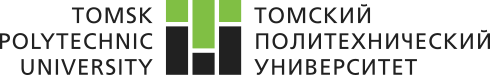 федеральное государственное автономное образовательное учреждение высшего образования«НАЦИОНАЛЬНЫЙ ИССЛЕДОВАТЕЛЬСКИЙТОМСКИЙ ПОЛИТЕХНИЧЕСКИЙ УНИВЕРСИТЕТ»№ Модуль тестаСодержательный блок(Контролируемая тема)Кол-во заданий в билетеМаксимальный балл за модульВесовой коэффициент заданияИтоговый балл за экзамен1Органическая химияНоменклатура органических соединений.7112,561001Органическая химияТехника лабораторных работ и техника безопасности при работе в химической лаборатории4112,561002Процессы и аппараты химической технологии   Технологии процессов химической технологии.6112,561002Процессы и аппараты химической технологии   Единицы и размерности физических и технологических величин.5112,561003Технология нефтехимического синтезаСырье для промышленности органического синтеза.352,561003Технология нефтехимического синтезаХимия и технология процессов крекинга, пиролиза и риформинга252,561004Химия и технология мономеров и вспомогательных веществ для полимерных материаловХимия и технология  процессов гидрирования и дегидрирования.2122,561004Химия и технология мономеров и вспомогательных веществ для полимерных материаловХимия и технология процессов окисления.1122,561004Химия и технология мономеров и вспомогательных веществ для полимерных материаловХимия и технология процессов алкилирования.2122,561004Химия и технология мономеров и вспомогательных веществ для полимерных материаловХимия и технология процессов галогенирования2122,561004Химия и технология мономеров и вспомогательных веществ для полимерных материаловХимия и технология процессов конденсации.2122,564Химия и технология мономеров и вспомогательных веществ для полимерных материаловХимия и технология процессов нитрования и сульфирования.1122,564Химия и технология мономеров и вспомогательных веществ для полимерных материаловХимия и технология процессов гидратации, этерификации и гидролиза.2122,56ИТОГОИТОГОИТОГО3939Традиционная оценкаИспользуемая шкала оцениванияИтоговый балл, баллыИтоговый балл, баллынеудовлетворительноF055удовлетворительноЕ5664удовлетворительноD6569хорошоC7079хорошоB8089отличноA90100